Instrucciones:Observa la secuencia y responde.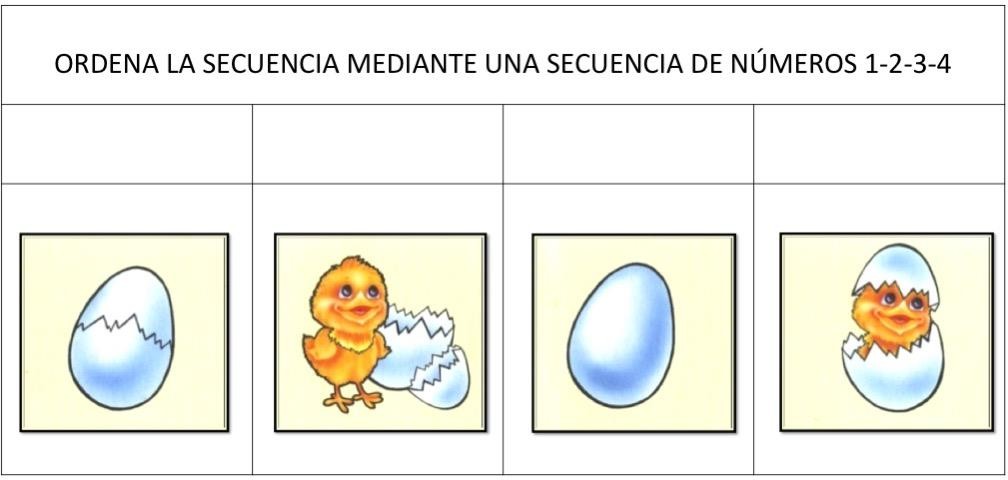 Colorea y encierra en un círculo la imagen que corresponde a lo que sucede antes.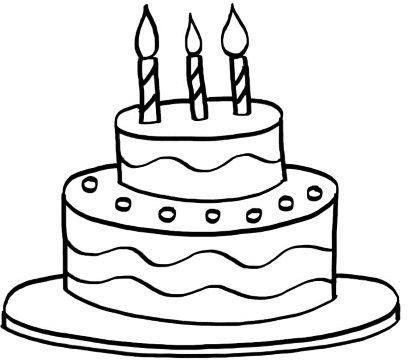 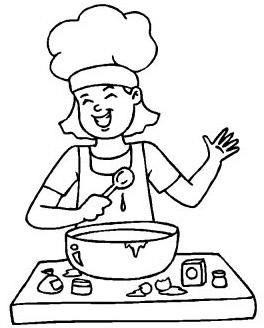 Colorea y encierra en un círculo la imagen que corresponde a lo que sucede después.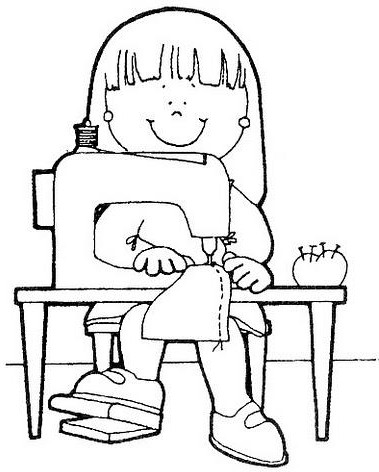 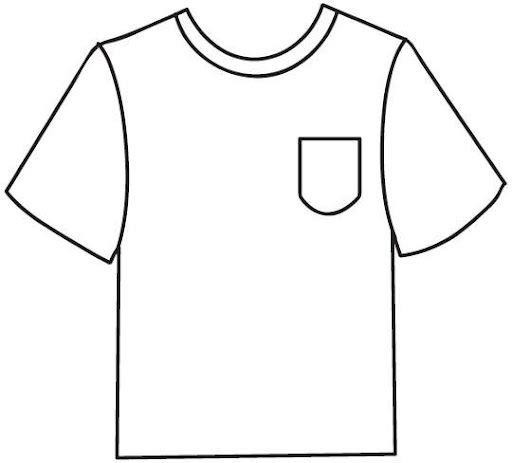 Colorea y encierra en un círculo la imagen que demora más tiempo en realiza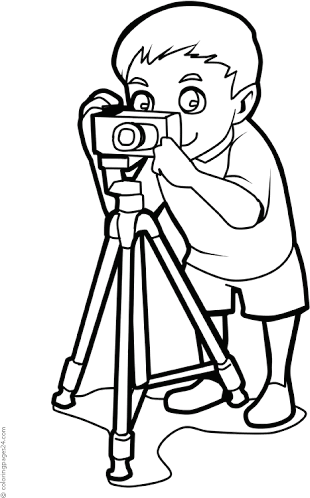 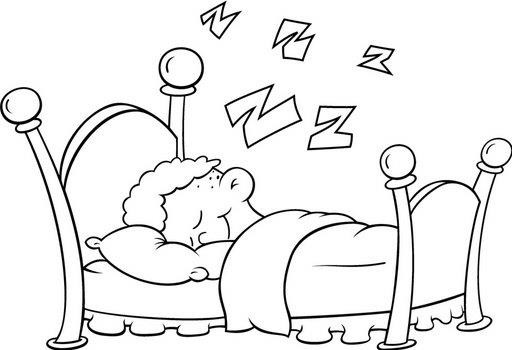 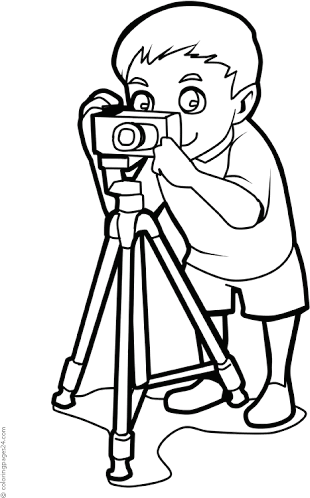 Colorea y encierra en un círculo la imagen en la que te demoras menos tiempo en realizar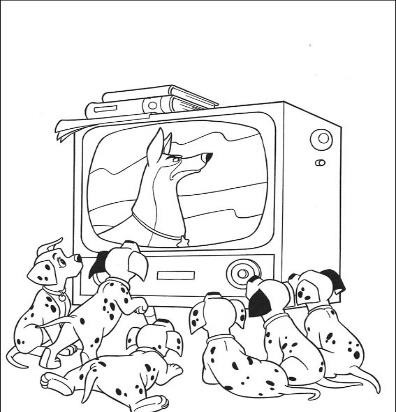 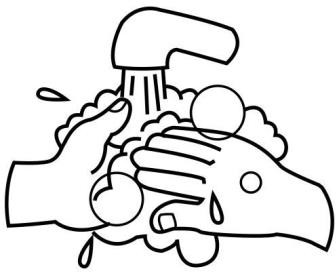 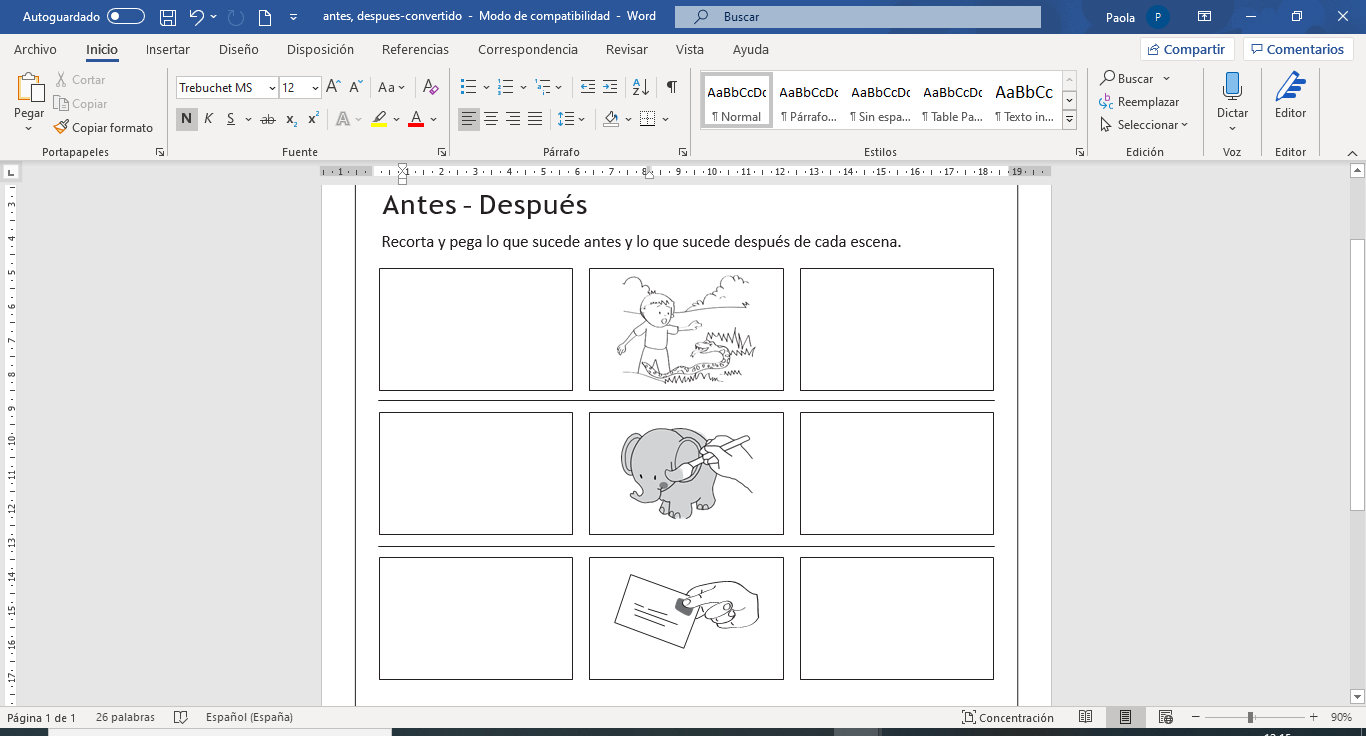 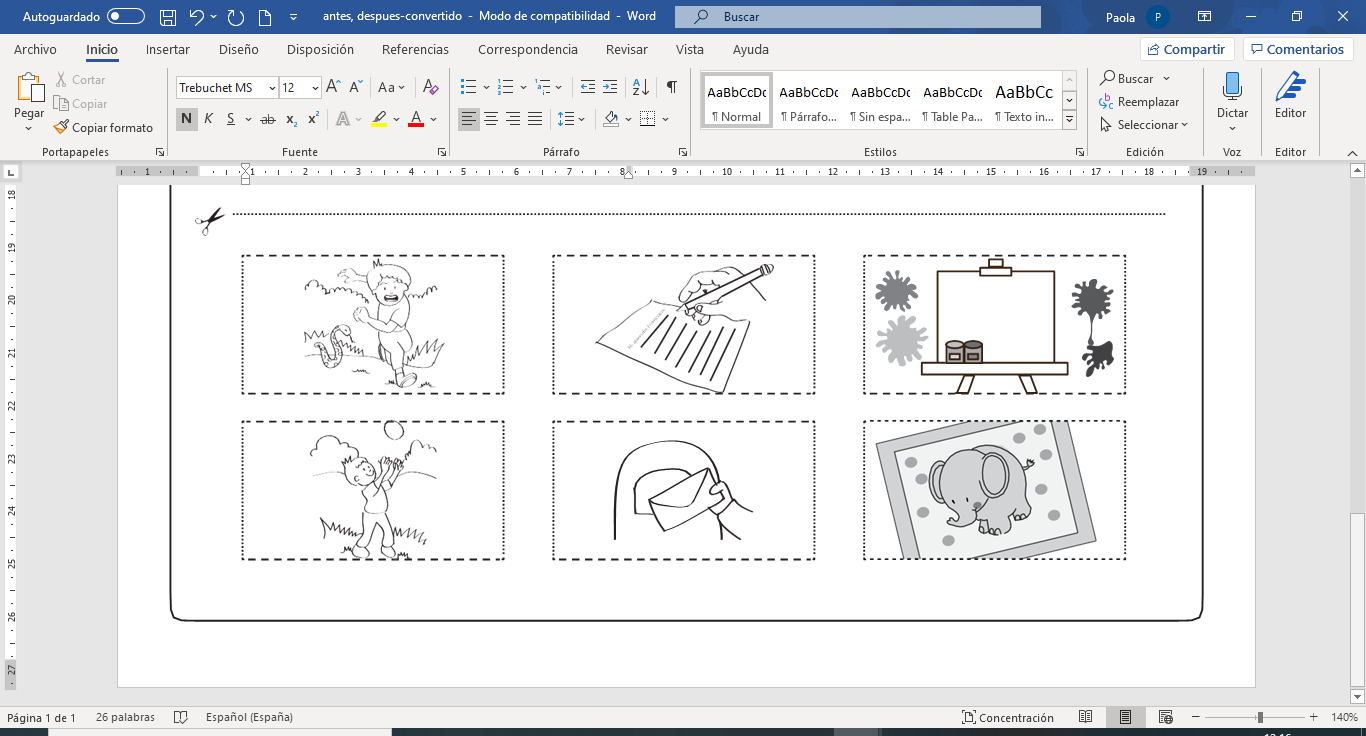 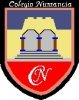 Colegio NumanciaProf.  P.S.GUÍA DE APOYO PEDAGÓGICO N°1 - ASIGNATURA: HISTORIAGUÍA DE APOYO PEDAGÓGICO N°1 - ASIGNATURA: HISTORIAGUÍA DE APOYO PEDAGÓGICO N°1 - ASIGNATURA: HISTORIAColegio NumanciaProf.  P.S.Nombre alumno: Fecha 03/03Curso: 1º BásicoObjetivosReconocer conceptos de antes, ahora y después.Secuenciar acciones de la vida cotidiana.ObjetivosReconocer conceptos de antes, ahora y después.Secuenciar acciones de la vida cotidiana.ObjetivosReconocer conceptos de antes, ahora y después.Secuenciar acciones de la vida cotidiana.ObjetivosReconocer conceptos de antes, ahora y después.Secuenciar acciones de la vida cotidiana.